определение готовности к школьному обучению детей старшего дошкольного возраста, поступающих в школу;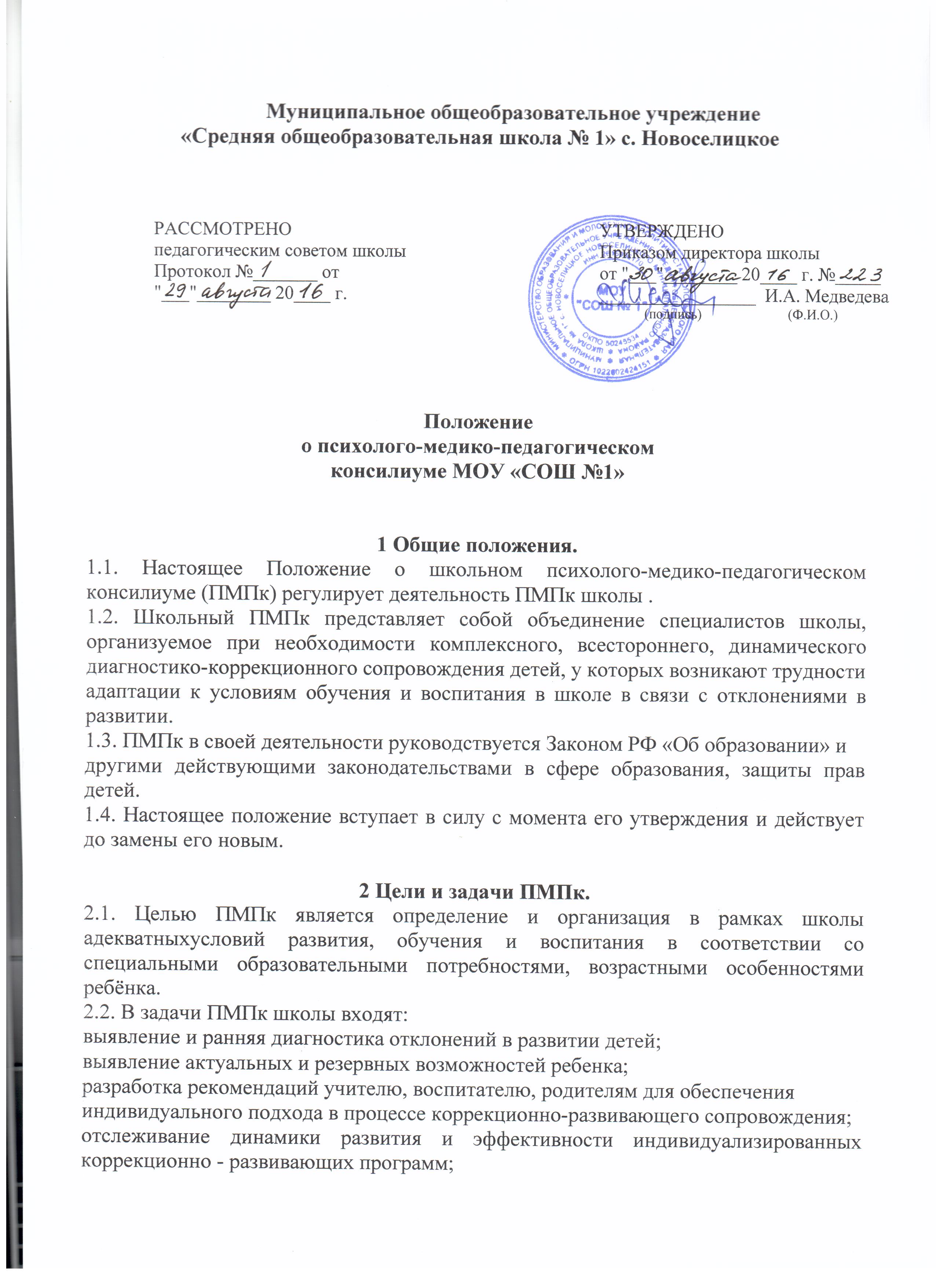 при положительной динамике и компенсации отклонений в развитии определение путей интеграции ребенка в классе, работающие по основным образовательным программам;профилактика физических, интеллектуальных и эмоциональных перегрузок и срывов, организация лечебно-оздоровительных мероприятий и психологически адекватной  образовательной среды.3.Организация деятельности и состав ПМПк.3.1. Состав ПМПк утверждается приказом директора школы в начале каждого учебного года.3.2. Контроль за деятельностью ПМПк осуществляется заместителем директора школы по учебно-воспитательной работе.3.3. Обследование ребенка специалистами ПМПк осуществляется по инициативеродителей или сотрудников школы. В случае инициативы сотрудников школы должно быть получено согласие на обследование родителей (законных представителей) ребёнка.При несогласии родителей со специалистами ПМПк должна проводиться работа поформированию у них адекватного понимания проблемы, исходя из интересов ребенка. Во всех случаях согласия родителей должно быть подтверждено их заявлениями. Прием  подростков старше 12 лет, обращавшихся к специалистам ПМПк, допускается без  сопровождения родителей.3.4. Обследование ребенка должно осуществляться с учетом требований профессиональной этики. Специалисты ПМПк обязаны хранить профессиональную тайну, в том числе, соблюдать конфиденциальность заключения.3.5. Обследование ребенка, проводится в присутствии родителей (законных представителей).3.6. ПМПк имеет право затребовать следующие документы:свидетельство о рождении ребенка;подробную выписку из истории развития ребенка с заключениями врачей;педагогическое представление (характеристику классного руководителя);письменные работы по русскому языку, математике, рисунки, иные результаты творческой и образовательной деятельности ребёнка.3.7. Результаты обследования ребенка протоколируются, отражаются в заключении,которое составляется коллегиально и является основанием для реализации соответствующих рекомендаций по обучению, воспитанию, лечению, а также социальной и трудовой адаптации. Все сведения заносятся в карту развития ребенка.3.8. ПМПк работает во взаимодействии с районной ПМПК3.9. В диагностических сложных или конфликтных случаях специалисты ПМПк направляют ребенка в районную или территориальную ПМПК.3.10. Рекомендуемый состав школьного ПМПк:заместитель директора по учебно-воспитательной работе (председатель ПМПк);опытные педагоги;учитель-логопед;учитель-дефектолог;педагог-психолог;врач (или медсестра).3.11. При наличии необходимого количества детей для открытия класса компенсирующего обучения ПМПк рекомендует администрации открыть такой класс в параллели (со 2 по 9 класс). По рекомендации школьного ПМПк директор школы издаёт приказ об открытии подобного класса.4 Подготовка и проведение школьного ПМПк.4.1. Школьный ПМПк разделяются на плановые и внеплановые.4.2. Периодичность ПМПк определяется реальным запросом школы на комплексноеобследование детей с отклонениями в развитии.4.3. Деятельность плановых консилиумов направлена на:анализ процесса выявления детей “группы риска”, а также ее количественного икачественного состава (учащиеся классов коррекционно-развивающего обучения, дети с признаками школьной дезадаптации, неуспевающие и слабоуспевающие дети);определение путей психолого-медико-психологического сопровождения учащихся с трудностями адаптации в данных образовательных условиях.4.4. Внеплановые консилиумы собираются по запросам специалистов, непосредственно работающих с ребенком. Поводом для проведения внепланового школьного ПМПк  является: выявление или возникновение новых обстоятельств, отрицательно влияющих на развитие  ребенка;4.5. В течении 3 дней с момента поступления запроса на диагностическое обследование ребенка председатель школьного ПМПк согласовывает итоги вопроса с родителями, и, при отсутствии возражений с их стороны, организует проведение планового или  внепланового ПМПк.4.6. Решением ПМПк назначается ведущий специалист (куратор ребёнка), как правило, классный руководитель.4.8. Школьный ПМПк проводится под руководством председателя, а в его отсутствие заместителем председателя, назначенного председателем или руководителем школы.4.9. Результаты школьного ПМПк доводятся до сведения родителей (законныхпредставителей). Предложенные рекомендации реализуются только при отсутствиивозражений родителей (законных представителей).5 Обязанности участников ПМПК6 Документация и отчетность ПМПк6.1. Протоколы заседаний ПМПК.6.2. Рекомендации ПМПК доводятся до администрации на совещаниях при директоре,затем выносятся на педагогические советы, оперативные совещания с педагогическимколлективом, заседания МО.УчастникиОбязанности12Руководитель (председатель) ПМПК – заместитель директора школы- организует работу ПМПК;- обеспечивает систематичность заседания НИИ;- формирует состав участников для очередного заседания;- формирует состав учащихся, которые обсуждаются или приглашаются на заседание;- координирует связи ПМПК с участниками образовательного процесса, структурными подразделениями школы;- контролирует выполнение рекомендаций ПМПКПедагог – психолог школы, врач – валеолог, социальный педагог- организует сбор диагностических данных на подготовительном этапе;- обобщает, систематизирует полученные диагностические данные, готовит аналитические материалы;- формирует выводы, гипотезы;- вырабатывает предварительные рекомендации;Социальный педагог- дает характеристику неблагополучным семьям;- предоставляет информацию о социально – педагогической ситуации в микрорайонеУчителя, работающие в классах- дают развернутую педагогическую характеристику на ученика по предлагаемой форме;- формулирует педагогические гипотезы, выводы, рекомендации;Школьный врач (медсестра), врач – валеолог- информирует о состоянии здоровья учащегося;- дает рекомендации по режиму жизнедеятельности ребенка;- обеспечивает и контролирует направление на консультацию к медицинскому специалисту (по рекомендации консилиума либо по мере необходимости)